1.13	envisager l'identification de bandes de fréquences pour le développement futur des Télécommunications mobiles internationales (IMT), y compris des attributions additionnelles possibles à titre primaire au service mobile, conformément à la Résolution 238 (CMR-15).Partie 9 – Bande de fréquences 71-76 GHzIntroductionOn trouvera dans le présent document la proposition européenne commune concernant la bande de fréquences 71-76 GHz au titre du point 1.13 de l'ordre du jour de la CMR-19.PropositionARTICLE 5Attribution des bandes de fréquencesSection IV – Tableau d'attribution des bandes de fréquences
(Voir le numéro 2.1)
NOC	EUR/16A13A9/1#5054666-81 GHzMotifs:	La bande de fréquences 71-76 GHz, appariée à la bande de fréquences 81-86 GHz, est une bande utilisée par les liaisons fixes qui est importante pour le raccordement 5G. Cette utilisation devrait donc augmenter dans le futur.Certaines études ont en outre montré qu'il serait nécessaire de limiter les rayonnements non désirés produits à la fois par les stations de base et les équipements d'utilisateur des IMT-2020 pour protéger les radars automobiles fonctionnant dans la bande de fréquences 76-81 GHz.Du fait de ces contraintes, la bande de fréquences 71-76 GHz ne convient pas pour les IMT.______________Conférence mondiale des radiocommunications (CMR-19)
Charm el-Cheikh, Égypte, 28 octobre – 22 novembre 2019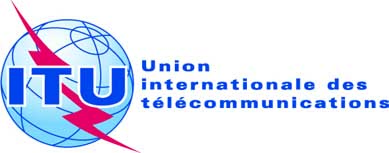 SÉANCE PLÉNIÈREAddendum 9 au
Document 16(Add.13)-F4 octobre 2019Original: anglaisPropositions européennes communesPropositions européennes communesPropositions pour les travaux de la confÉrencePropositions pour les travaux de la confÉrencePoint 1.13 de l'ordre du jourPoint 1.13 de l'ordre du jourAttribution aux servicesAttribution aux servicesAttribution aux servicesRégion 1Région 2Région 371-74			FIXE				FIXE PAR SATELLITE (espace vers Terre)				MOBILE				MOBILE PAR SATELLITE (espace vers Terre)71-74			FIXE				FIXE PAR SATELLITE (espace vers Terre)				MOBILE				MOBILE PAR SATELLITE (espace vers Terre)71-74			FIXE				FIXE PAR SATELLITE (espace vers Terre)				MOBILE				MOBILE PAR SATELLITE (espace vers Terre)74-76			FIXE				FIXE PAR SATELLITE (espace vers Terre)				MOBILE				RADIODIFFUSION				RADIODIFFUSION PAR SATELLITE				Recherche spatiale (espace vers Terre)				5.56174-76			FIXE				FIXE PAR SATELLITE (espace vers Terre)				MOBILE				RADIODIFFUSION				RADIODIFFUSION PAR SATELLITE				Recherche spatiale (espace vers Terre)				5.56174-76			FIXE				FIXE PAR SATELLITE (espace vers Terre)				MOBILE				RADIODIFFUSION				RADIODIFFUSION PAR SATELLITE				Recherche spatiale (espace vers Terre)				5.561